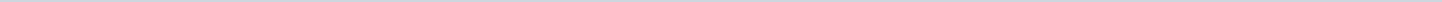 Geen documenten gevonden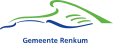 Gemeente RenkumAangemaakt op:Gemeente Renkum29-03-2024 11:42Moties en Amendementen0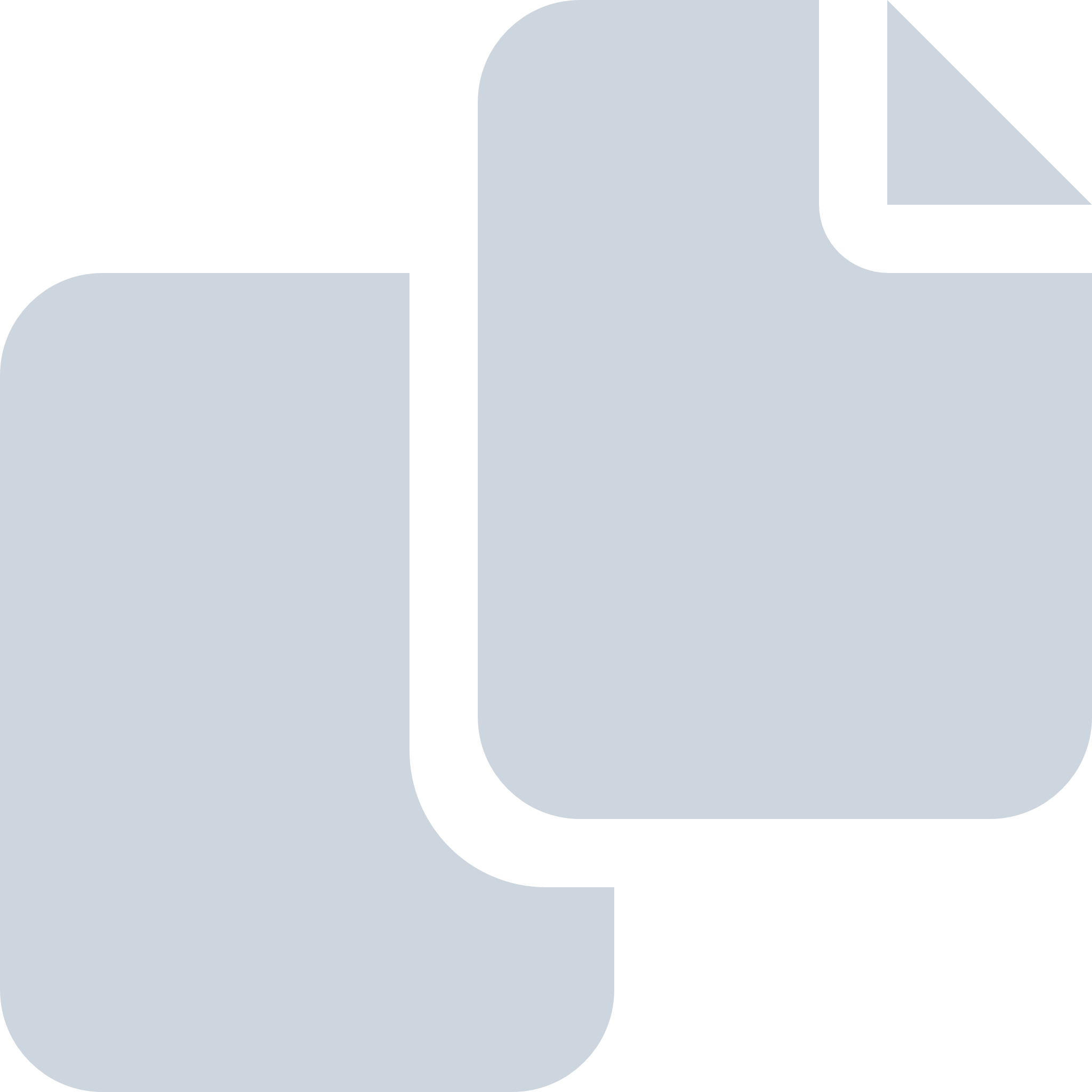 Periode: mei 2017